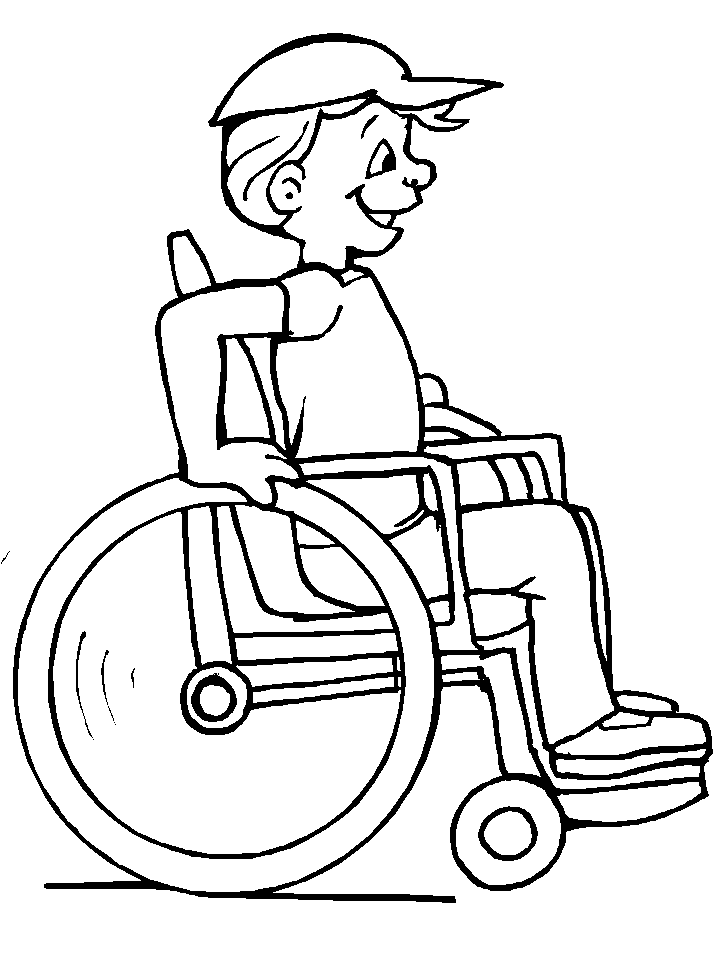 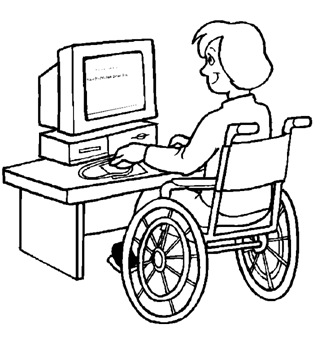 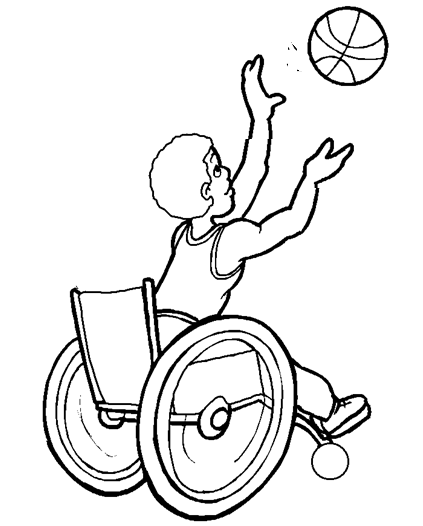 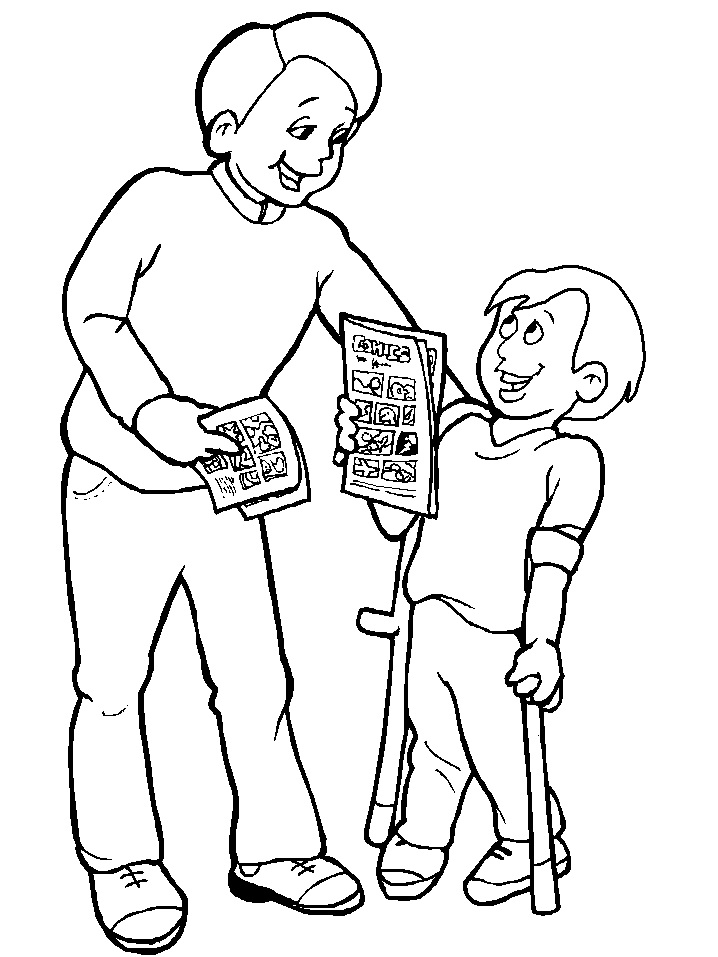 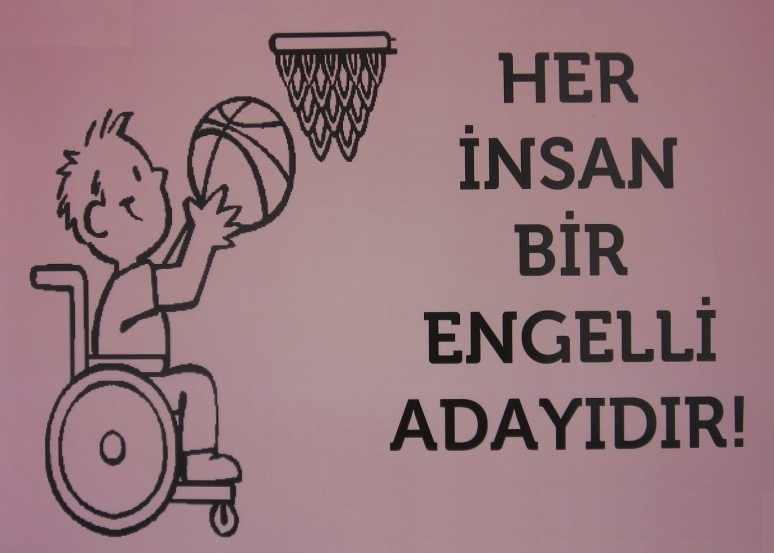 ENGELLİLER HAFTASIİLE İLGİLİ GÜZEL SÖZLER*Asıl engelliler, karşılarına çıkan engeli geçemeyenlerdir.*Engelli insanlara saygı, insanlığa saygıdır.*Engelli olmak  bir kusur değildir. 
*Engelliler  yardıma değil, şefkate muhtaçtır. 
*Engellilere  saygı, onlara yaşama sevinci verir.ENGELLİLER HAFTASIGücünüz yerindeyse,Sağlıklıysa başınız,Bir engelli görürseniz,Sevgiyle yaklaşınız.İnan kimse istemez,Eksik olsun bir yeri.Sağlamsan yavrum şükret,Değerlendir günleri.Engelli kardeşlerim,Asla üzülmeyiniz.Hayat herkese güzel,Bizlerde sizinleyiz.